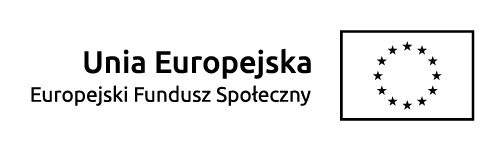 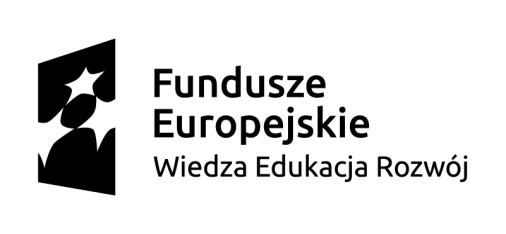 ..........................................  		..........................................             ( pieczątka pracodawcy)		        ( miejscowość i data)OPINIA PRACODAWCY Z ODBYTEGO STAŻUNazwisko i imię stażysty……………………………………………………………………….Urodzony………………………… Okres odbywania stażu: od ………………………………. do ………………………………Zadania realizowane przez bezrobotnego oraz zdobyte kwalifikacje lub umiejętności      w okresie stażu.………………………………………………………………………………………………………………………………………………………………………………...........…………………………………………………………………………………………………...…………………………………………………………………………………………………...…………………………………………………………………………………………………...…………………………………………………………………………………………………...…………………………………………………………………………………………………...…………………………………………………………………………………………………...…………………………………………………………………………………………………...…………………………………………………………………………………………………...…………………………………………………………………………………………………...Opinia o przebiegu stażu:……………………………………………………………………...……………………………………………………………………………………………...........…………………………………………………………………………………………………...…………………………………………………………………………………………………...…………………………………………………………………………………………………...…………………………………………………………………………………………………...…………………………………………………………………………………………………...…………………………………………………………………………………………………...…………………………………………………………………………………………………...………………………………………………………………………………………………….............................................  		..........................................                ( podpis stażysty)		      ( podpis opiekuna stażysty)		   ..........................................		      ( podpis i pieczątka pracodawcy)